Position paper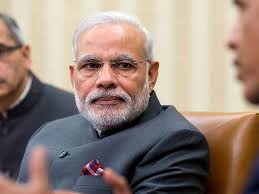 Name - MR. NARENDRA MODI (prime minister of India)Committee - AIPPM (ALL INDIA POLITICAL PARTY MEET)Agenda - police brutality in India and strengthen the justice system Date -  15/08/2020Delegate – GAURANG MISHRAIntroduction to the agenda:-Shri Narendra Damodardas Modi, the hon'ble Prime Minister of India (former Gujarat cm) come into this All India political Party Meet filled with optimism and with an intention to find solutions for the topic police brutality in India and to strengthen our justice system our basic agenda is to prove that how our government have worked to improve the situation in India.Brief background on the problem :-As we all know that previously inc (Indian national congress) was ruling the nation and 	they didn`t did well. There are many cases during those times when police crossed its limit and opened fire against civilians to control a protest or mob which is not allowed by the judiciary and after that no investigation or punishment was implemented by the governmentFor example- “In the year 2011 the police opened fire against protester protesting against the jaitapur nuclear power plant and filled one of the protesters” And there was no government intervention on this killing so since the BJP (bhartaya janta party) has won the election we have severely focused on this area and have tried our level best to solve this problem To strengthen our judiciary system The bhartiya janta party have planed and worked so hard to strengthen the judiciary system. We have been focusing on the main flows in the judiciary system for example 1 - We have thought to increases the wages of the hard working government employees so that they can focus and enjoy their jobs so that they are not forced to accept bribe 2 - We are scanning the constitution to find the flows since we would be then able to amend it3 - We would appoint a top secret official who would be loyal towards the country and will tell all the mistakes which the officials are doing  So, therefore these are the ideas or thoughts which will help us to increase the efficiency in the judiciary system and will control the police brutality in India 